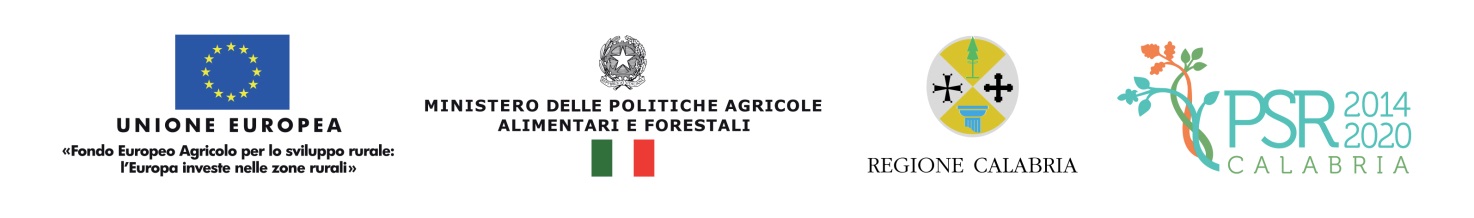 Intervento 2.1.1. - Allegato 1DICHIARAZIONE SOSTITUTIVA DELL’ATTO DI NOTORIETÀ(artt.46 e 47del DPR n. 445 del 28 dicembre 2000)Il/La sottoscritto/a __________________________________ nato/a a ______________________ prov. _____ il ______________ e residente a ___________________ prov. ______ indirizzo e n. civico ___________________________ Tel. _____________mail _______________pec___________________________________* codice fiscale___________________________, in qualità di Legale rappresentante del organismo di consulenza accreditato__________________________con sede in ___________________ indirizzo e n. civico _____________________ prov. ________Tel. ___________ mail ______________ pec ____________________* Partita IVA____________ Organismo di consulenza accreditato (professionisti) ______________________________con sede in ___________________ indirizzo e n. civico _____________________ prov. _______Tel. ___________ mail ______________ pec ____________________* Partita IVA__________Avendo presentato domanda di sostegno a valere sulla Misura/Intervento: 2.2.1. del PSR Calabria 2014-2020;consapevole che incorrerà in sanzioni penali nel caso di dichiarazioni non veritiere, di formazione o uso di atti falsi e nella perdita dei benefici (ai sensi degli artt. 75 e 76 del DPR n.445/2000);dichiara che l’impresa è iscritta presso la camera di Commercio, Industria, Agricoltura e Artigianato di_______________________ (____) con i seguenti dati: Codice Fiscale e numero di iscrizione alla CCIAA___________________, data di iscrizione_______________, numero di Repertorio Economico Amministrativo_______________________, Oggetto sociale _________________________________; Forma giuridica__________________________ ; Codice Ateco: __________________________________ ; per i professionisti, di essere in possesso del certificato di attribuzione di partita IVA rilasciato in data _____________ dall’Agenzia delle Entrate ufficio di_______________________ (____) con i seguenti dati: numero partita_____________________,relativamente alle condizioni di ammissibilitàdichiara, altresì,di essere accreditato come soggetto erogatore di servizi di consulenza in agricoltura (Atto _____, n°_______ del ______ emesso da ________);nel caso di forme societarie, ove pertinente, che la società si è costituita in data ______ con atto costitutivo del ______ Rep. _____, Racc._____ Notaio_________ in _________ (oppure indicare altra forma di costituzione indicando gli estremi dell’atto e della registrazione);di avere attivato un sistema trasparente (es.: informativa sul sito web, pagine social, ecc.) che ha reso noto ai potenziali destinatari interessati, gli ambiti di consulenza attivi al fine di consentire ai medesimi di richiedere il servizio presentando apposita domanda;di aver presentato un Piano di Consulenza (PC) rispondente ai requisiti di cui al paragrafo 7 “Piano di consulenza” delle Disposizioni attuative per l’intervento 2.1.1 e con espressa indicazione delle attività da svolgere per ciascun destinatario rispetto all’analisi aziendale dei fabbisogni individuati;di non trovarsi in condizione di incompatibilità e/o conflitto di interesse, unitamente ai collaboratori elencati nel provvedimento di accreditamento, in conformità a quanto stabilito nel paragrafo 6 delle Disposizioni attuative per l’intervento 2.1.1;che la consulenza prestata non verterà sulla redazione di piani di impresa per la presentazione di domande di sostegno sul PSR;di non essere dipendenti del destinatario finale a favore del quale viene reso il servizio di consulenza;di non essere tra le imprese che risultino “in difficoltà” ai sensi degli orientamenti della Unione Europea sugli aiuti di stato nel settore agricolo e forestale e degli orientamenti dell’Unione per gli aiuti di stato per il salvataggio e la ristrutturazione delle imprese in difficoltà (Comunicazione Commissione Europea 2014/C204/01 e 249/01);di non essere destinatario di un ordine di recupero pendente a seguito di una precedente decisione della Commissione che dichiara gli aiuti illegittimi e incompatibili con il mercato interno.Relativamente agli impegnidichiara, altresì,mantenere i requisiti e/o impegni previsti dalla misura/intervento, compreso l’accreditamento nonché quelli afferenti ai criteri di selezione/priorità che determinano l’assegnazione del punteggio ed il riconoscimento del sostegno;garantire la formazione regolare e le attività di aggiornamento professionale delle figure professionali impegnate nello staff tecnico conformemente a quanto previsto all’art. 4 del DM 3 febbraio 2016;possedere una sede operativa in Calabria per tutto il periodo di attuazione dei servizi di consulenza;nell’esercizio dell’attività, rispettare gli obblighi di riservatezza di cui all’art. 13, paragrafo 2, del Reg. 1303/2013, ossia non svelare dati personali o informazioni riservate di cui siano venuti a conoscenza nell'esercizio della loro attività di consulenza a persone diverse dal beneficiario che gestisce l'azienda in questione, tranne nel caso di irregolarità o infrazioni rilevate nel corso della loro attività per le quali il diritto unionale o nazionale prescrive l'obbligo di informare le autorità pubbliche, specialmente in caso di reato;rispettare le disposizioni in materia di pubblicità ed informazione secondo quanto disciplinato dalla normativa comunitaria e dalle disposizioni procedurali allegate al bando;rispettare le norme sui diritti delle persone con disabilità, anche per quanto concerne l’accessibilità e l’applicazione pratica dell’articolo 9 della Convenzione ONU sui diritti delle persone con disabilità (UNCRPD) in relazione ai fondi SIE come previsto dal diritto dell’Unione e nazionale, ove pertinente;garantire l’insussistenza di conflitti di interesse e/o di incompatibilità dei soggetti/collaboratori preposti all’erogazione della consulenza;accettare che i propri dati saranno pubblicati secondo quanto stabilito dall'articolo 111 del Reg. (UE) n. 1306/2013;tenere a disposizione per i controlli di cui ai par. 5 “Controlli in itinere” e 6 “Domanda di pagamento” delle disposizioni procedurali di questo bando, tutta la documentazione prodotta in relazione alle attività di consulenza espletate ed al monitoraggio dell’avanzamento del piano di consulenza;Relativamente ad altre dichiarazionidichiara, altresì,ai fini del rispetto dell’effetto incentivante degli aiuti, di non aver avviato i lavori relativi al progetto/attività ovvero di non aver sostenuto le relative spese in data antecedente la presentazione della domanda di sostegno; di essere consapevole degli obblighi imposti a livello comunitario e nazionale, anche qualora successivi alla presentazione della domanda ancorché prescritti nel PSR 2014-2020 della Regione Calabria;di esonerare l'Amministrazione regionale da ogni responsabilità nei confronti di terzi aventi causa a qualsiasi titolo per il pagamento dell’aiuto richiesto;di essere a conoscenza dei criteri di selezione riportati nelle disposizioni attuative di riferimento; di essere a conoscenza che, in caso di istruttoria negativa della domanda di aiuto, si procederà all’archiviazione della stessa con conseguente decadenza totale dell’istanza;di essere a conoscenza che, in caso di istruttoria positiva, salvo diverse determinazioni da parte dell’OP/organismi centrali, la concessione del contributo sarà subordinata all’esito delle verifiche prevista dalla normativa antimafia; di accettare tutti i controlli documentali e/o fisici disposti allo scopo di verificare lo stato di attuazione del progetto, l’avanzamento delle relative spese, il rispetto degli obblighi previsti dal bando e dalla normativa applicabile, la veridicità delle dichiarazioni ed informazioni prodotte;di accettare che i propri dati saranno pubblicati secondo quanto stabilito dall'articolo 111 del Reg. (UE) n. 1306/2013;di fornire tutti i dati e le informazioni necessarie all’Amministrazione per monitorare il progetto ed il suo avanzamento dal punto di vista fisico, finanziario e procedurale;che nei propri confronti non sussistono le cause ostative di cui all’art. 67, comma 8, del D.Lgs 06/09/2011, n. 159, che fa divieto di concedere contributi pubblici a soggetti destinatari di prevenzione personale ovvero condannati, anche con sentenza non definitiva ma confermata in grado di appello, per i delitti di criminalità organizzata elencati all’art. 51, comma 3-bis, c.p.p. .Luogo e data, _______________	Il dichiarante	        ____________________*(L’indicazione della PEC è obbligatoria e deve essere riferita esclusivamente all’organismo/professionista)(Ai sensi dell’art. 38 del DPR n. 445/2000, la sottoscrizione non è soggetta ad autenticazione ove sia apposta alla presenza del dipendente addetto a riceverla ovvero la richiesta sia presentata unitamente a copia fotostatica di un documento d’identità del sottoscrittore)